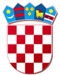 REPUBLIKA HRVATSKAVARAŽDINSKA ŽUPANIJAOPĆINA VELIKI BUKOVECOSNOVNA ŠKOLA VELIKI BUKOVECŠKOLSKI ODBORKLASA: 406-07/23-01/1URBROJ: 2186-140-01-23-9Veliki Bukovec, 21.12.2023. Na temelju članka 6. Pravilnika o uvjetima, kriterijima i postupku za davanje u zakup prostora i opreme, te načinu korištenja vlastitog prihoda u školskim ustanovama nad kojima Varaždinska županija ima osnivačka prava, Školski odbor Osnovne škole Veliki Bukovec na svojoj sjednici održanoj 21.12.2023. godine donosiODLUKU o odabiru ponuditelja za zakup školske sportske dvoraneČlanak 1.	Nakon provedenog postupka natječaja za zakup školske sportske dvorane i izvještaja Povjerenstva za provedbu postupka natječaja za davanje u zakup školske sportske dvorane, Školski odbor donosi Odluku o odabiru ponuditelja za zakup školske sportske dvorane.Članak 2.Odabrani ponuditelji:DVD Dubovica, DubovicaNK Podravina, škola nogometa Grupa građana iz Velikog Bukovca koju zastupa Mario ZemberGrupa građana iz Kapele koju zastupa Zdelar FranjoNK Mladost Sveti PetarČlanak 3. Odluka stupa na snagu danom donošenja.Predsjednica Školskog odboraMarinka Mlinarić